Publicado en Zaragoza el 27/11/2017 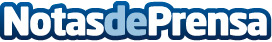 Los productos gourmet están de modaDesde hace ya algunos años, el consumo de productos gourmet en España ha empezado a alcanzar unos niveles de popularidad insólitos, colocando a nuestro país en el quinto puesto en occidente en la ingesta de este tipo de alimentos, donde los primeros puestos son ocupados por Francia, Italia, Alemania, Reino Unido y EE.UUDatos de contacto:Central del Gourmetcentraldelgourmet.com(+34) 976 246 013Nota de prensa publicada en: https://www.notasdeprensa.es/los-productos-gourmet-estan-de-moda Categorias: Nacional Gastronomía Consumo http://www.notasdeprensa.es